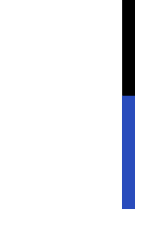 ATTACHMENT A PENDING CHARGES DECLARATION Criminal history checks are administered by SAFE NT and detail whether a person has a criminal record. All mature age students who are over 18 years of age who have not enrolled in a school in the preceding 12 months must undertake a criminal history check at their own cost, prior to enrolment. They must also complete this form with the school principal as part of the enrolment process. This process does not applying to continuing students who turn 18 while they are studying.ConfidentialityThe Department of Education is committed to protecting the privacy of others and the protection of privacy of personal information in accordance with the Information Privacy Principles set out in the Northern Territory (NT) Information Act. PART 1SCHOOL DETAILS (to be completed by the principal)SCHOOL DETAILS (to be completed by the principal)School name:School name:School name:Address:Address:Contact Phone:Principal details:Principal details:Principal details:PART 2PROSPECTIVE STUDENT DETAILS (to be completed by applicant)PROSPECTIVE STUDENT DETAILS (to be completed by applicant)PROSPECTIVE STUDENT DETAILS (to be completed by applicant)PROSPECTIVE STUDENT DETAILS (to be completed by applicant)PROSPECTIVE STUDENT DETAILS (to be completed by applicant)PROSPECTIVE STUDENT DETAILS (to be completed by applicant)Title:Title:Gender:Gender:Gender:Gender:Gender:Given Name:Given Name:Given Name:Given Name:Middle names (if applicable):Middle names (if applicable):Middle names (if applicable):Family name:Family name:Family name:Family name:Family name:Family name:Family name:Former given name:Former given name:Former middle name:Former middle name:Former middle name:Former family name:Former family name:Current residential address:Current residential address:Current residential address:Current residential address:Current residential address:Current residential address:Current residential address:Postal address (if different from above):Postal address (if different from above):Postal address (if different from above):Postal address (if different from above):Postal address (if different from above):Postal address (if different from above):Postal address (if different from above):Telephone home:Telephone home:Telephone home:Mobile:Mobile:Mobile:Work phone:Photographic proof of identity:(please list document/s sighted)Photographic proof of identity:(please list document/s sighted)Photographic proof of identity:(please list document/s sighted)Document reference number:Document reference number:Document reference number:Photocopy attached? YES / NO PART 3PENDING CHARGESPENDING CHARGESDo you currently have any matters before the Court or have been charged with any offences?YES                /            NODo you currently have any matters before the Court or have been charged with any offences?YES                /            NODo you currently have any matters before the Court or have been charged with any offences?YES                /            NOIf yes, please provide details:If yes, please provide details:Court Date:PART 4TO BE COMPLETED BY THE STUDENT (IN THE PRESENCE OF THE PRINCIPAL)Declaration: I declare that the information provide is true and correct and consent to the Department of Education obtaining my Criminal Record Report for the purposes of enrolment. TO BE COMPLETED BY THE STUDENT (IN THE PRESENCE OF THE PRINCIPAL)Declaration: I declare that the information provide is true and correct and consent to the Department of Education obtaining my Criminal Record Report for the purposes of enrolment. Student full name:Student full name:Student full name:Student signature:Student signature:Date:PART 5TO BE COMPLETED BY THE PRINCIPALDeclaration: I have witnessed the above signature and sighted sufficient evidence to confirm the student’s identityTO BE COMPLETED BY THE PRINCIPALDeclaration: I have witnessed the above signature and sighted sufficient evidence to confirm the student’s identityPrincipal name:Principal name:Principal name:Principal signature:Principal signature:Date: